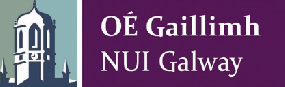 Foirm Iarratais ar Thras-scríbhinnSula líonann tú an fhoirm iarrataisMaidir le tras-scríbhinní i ndiaidh-1986, tá tréimhse próiseála suas le 10 lá oibre i gceist Maidir le tras-scríbhinní roimh-1986, tá tréimhse próiseála suas le 5 seachtaine i gceistTáillí: (Torthaí bliain amháin = €4 ) Torthaí dhá bhliain = €8) (Gach toradh = €10 (níl aon táille i gceist má tá tras-scríbhinní le seoladh sa phost chuig Coláiste / Ollscoil eile)Má tá fadhb le Táillí Ollscoile neamhíochta níl sé d’údarás againn torthaí a sheoladh amach nó go mbeidh Táillí íoctha.Tabhair faoi deara nach bpróiseálfar Tras-scríbhinní gan íocaíocht.SonraíAinm an Mhic Léinn / an Chéimí * ___________________________Uimhir Aitheantais an Mhic Léinn ____________________ Dáta Breithe*________________Ríomhphost* *_____________________ Uimhir theileafóin* *_______________   An Chúis a bhfuil an Tras-scríbhinn á lorg _______________________________Cuir isteach ainm an té atá údaraithe an tras-scríbhinn a bhailiú sa réimse thíos. *__________Seoladh ag a seolfar an tras-scríbhinn: comhlánaigh i gcás go bhfuil Tras-scríbhinn le seoladh sa phost__________________________________________________________________________________An Bhliain/Na Blianta atá de dhíth (Cuir tic)Bliain 1 - €4      Bliain 2 - €4      Bliain 3 - € 4    Gach Bliain-€10  An Cineál Cáilíochta – Roghnaigh an ceann ceart ________________________________________________Cúrsa(í) a ndearnadh staidéar air/orthu_________________________________________________________Riachtanais Speisialta - i.e. Clúdaigh stampáilte agus séalaitheTreoracha do iarratasóir mhic léinn Chartered Accountants of Ireland amhain!Cuir isteach Uimhir Aitheantais Chartered Accountants of Ireland ____________________Modúil don athscrudú _____________ Cuir isteach Ainm na hoiliúna ionchasacha _____________Treoracha do Chéimithe Altranais Amháin!Cinntigh go bhfuil an doiciméad a bhaineann le Próiseas Tras-scríbhinní Cliniciúla san Altranas sa nasc thíos léite agat sula leanann tú ar aghaidhDoiciméad a bhaineann le Próiseas Tras-scríbhinní Cliniciúla san AltranasTras-scríbhinn Cliniciúil & Scrúdaithe Tras-scríbhinn Scrúdaithe Cuir tic sa bhosca ceart don chineál Tras-scríbhinn atá uait.Sonraí ÍocaíochtaCárta Creidmheasa ______________________________ Dáta eaga ____ / _____  CVC _______Síniú  __________________________________________